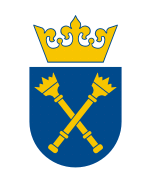 Doctoral School of exact and natural sciencesapplication for appointment of supervisor/sName and surname: ……………………………………..Education programme in: …………………………………….PhD Student no: …………………………………………….E-mail: ………………………………………….................. 				Kraków, …………………………	dateThe Board of Discipline ……………………………….Jagiellonian University in KrakówPursuant to § 11 sections 1-5 of the Regulations for Doctoral Schools of Jagiellonian University, I kindly request for appointing a supervisor*. I hereby declare that my dissertation will be prepared in the scientific discipline** of ………………………………………………………………………………… and I inform that  …………………………………………….. agreed to supervise me.Justification indicating the connection of the doctoral student's research interests and the academic achievements and profile of the proposed supervisor (in accordance with requirements of § 11 section 3):……………………………………………………………………………………………………………………………………………….……………………………………………………………………………………………………………………………………………………………..…..…………………………………………………………………………………………………………………………………………………….……….……..……………………………………………………………………………………………………………………………….…………………….…….……………………………………………………………………………………………………………………………………………………………...………………………………………………….…	Legible PhD Student’s signatureThe future supervisor's consent……………………………………………………..…		Legible signature of the proposed supervisor* When requesting for appointing two supervisors: supervisor and associate supervisor, or in the case of appointing the associate supervisor, the application should be modified respectively. Consent of all proposed supervisors and auxiliary supervisor is required.** Doctoral student may also indicate that the doctoral dissertation will be prepared in the field of science. In this case the supervisor or supervisors are appointed by the JU Senate and the application should be modified respectively.